PÎRÎ REİS ÜNİVERSİTESİ 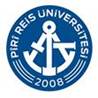 FEN BİLİMLERİ ENSTİTÜSÜ Sınav Tarihi ....../....../.........DOKTORA YETERLİK SINAVI  SÖZLÜ  SINAV  TUTANAĞIYeterlik Komitesi tarafından kurulan jürimiz …………………………………….......... danışmanlığı altında doktora yapan …………………………...... Lisansüstü Yönetmeliği’nin ilgili maddeleri uyarınca sözlü sınav notu olarak …./100 puan aldığına karar vermiştir.Doktora Yeterlik Sözlü Sınav JürisiEki : Sözlü Sınav SorularıNot : 1) Her bir jüri üyesi sınav notunu 100 puan üzerinden verecektir.2) Öğrenci yazılı sınavlarda başarısız olsa dahi, sözlü sınava girme hakkına sahiptir. Sınav süresi en az 45 dakikadır.Jüri ÜyesiSözlü Sınav Notu1İmzaDanışman ÜyeEş Danışman ÜyeÜyeÜyeÜyeSözlü Sınav Notu :